Воспользуйтесь личным кабинетом на официальном сайте ПФР: https://es.pfrf.ru/.Берегите себя и будьте здоровы!#ПФР #ПФРцифовой #услугиПФР #Стопкоронавирус #Covid19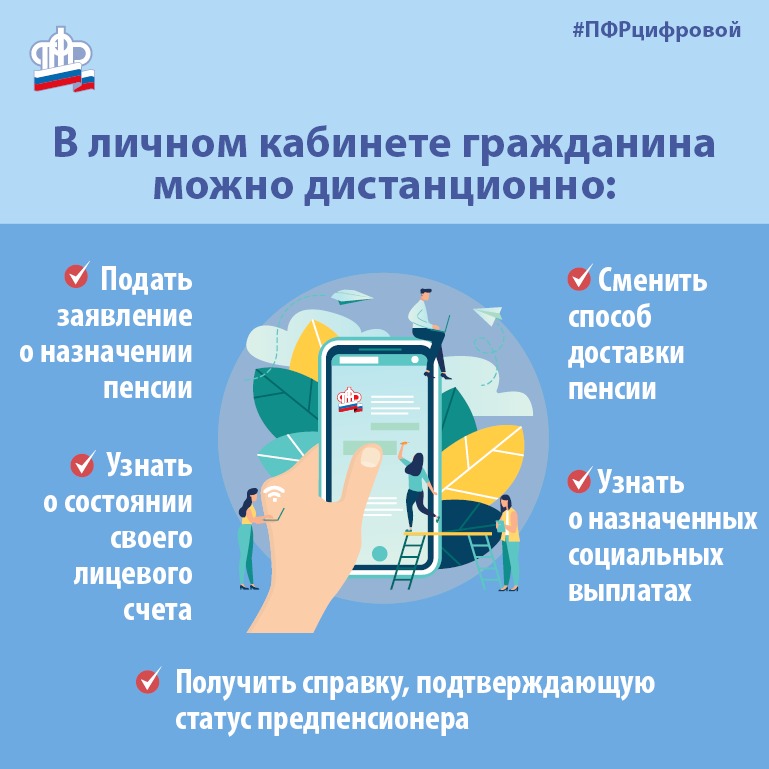 